 Školní soutěž Konference 2014-2015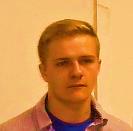 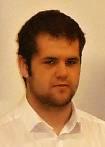 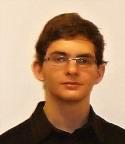 Stanislav Souček,DMS4   Tomáš Morávek, DS3   George Gerasimchuk,DZ3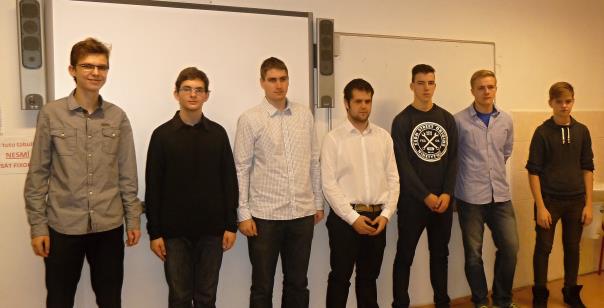 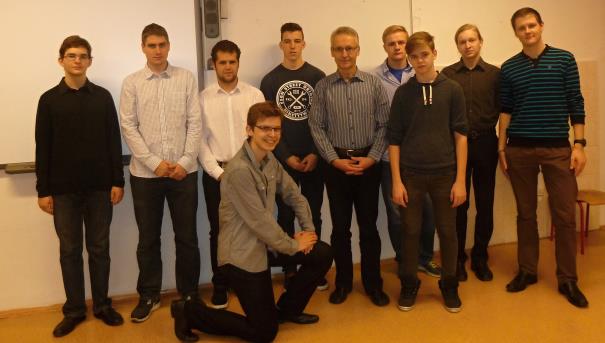 Soutěžící a jejich porota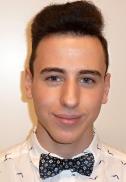 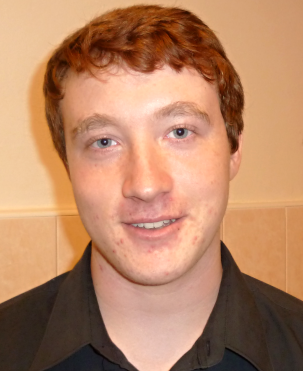 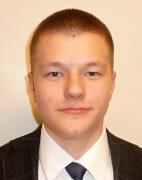 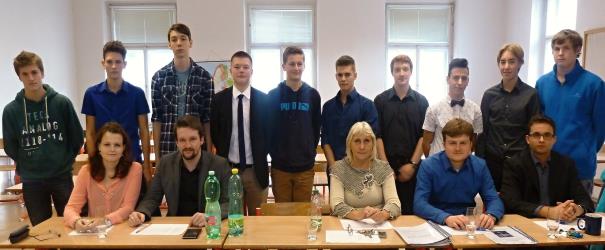 Soutěžící a porota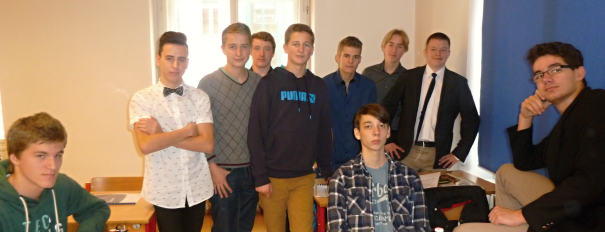 spozěžící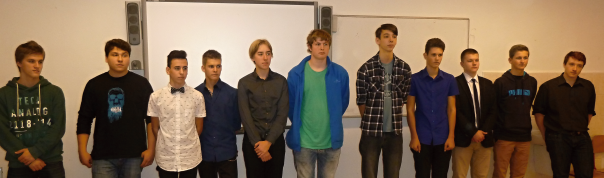 Vyhlášení soutěže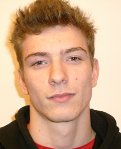 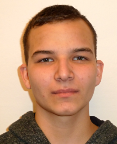 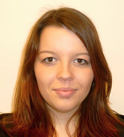 	Tereza Miňovská, DS2	Jan Činčár, DE2             Jaroslav Mikeš, DE2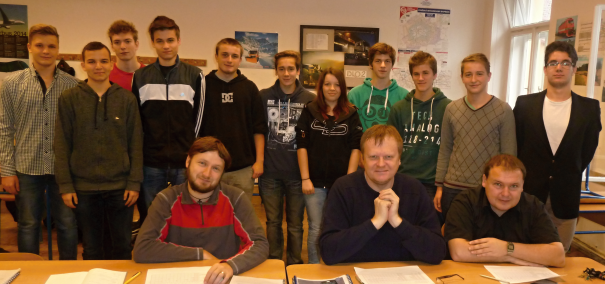 Soutěžící a porota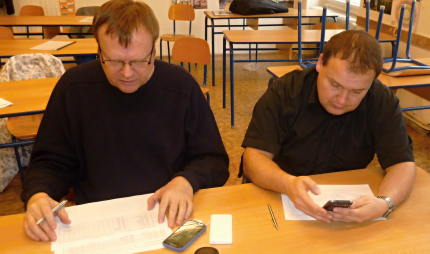 Práce poroty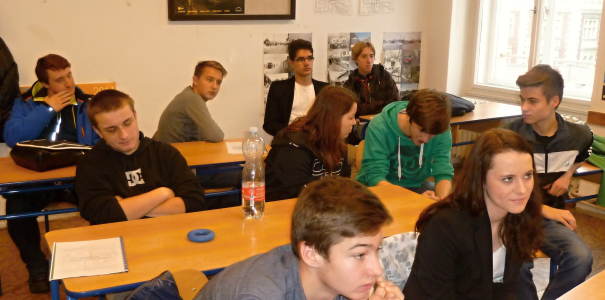 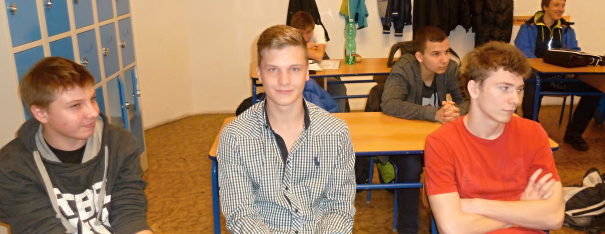 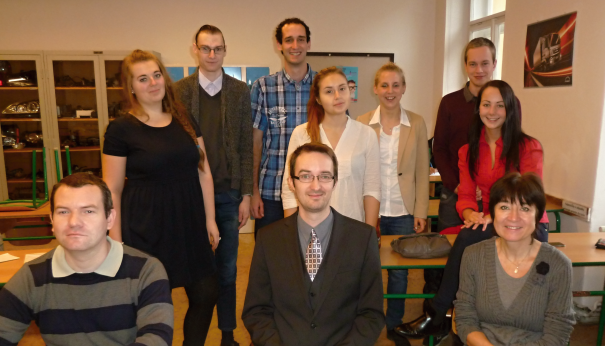 Soutěžící a porota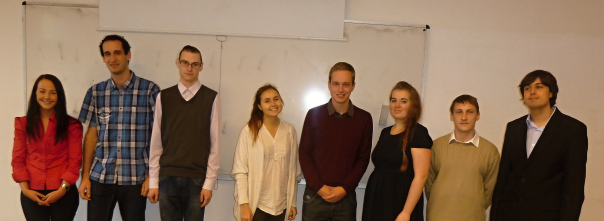 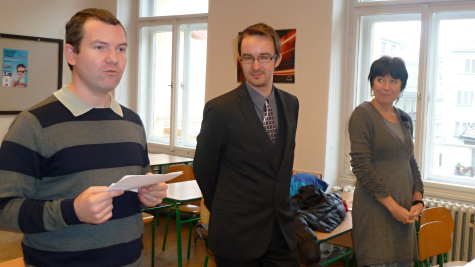 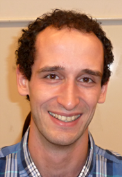 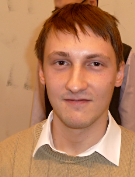 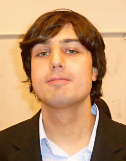 Předávání cen v Institutu Národních menšin, Ocelkova 4, Praha 2 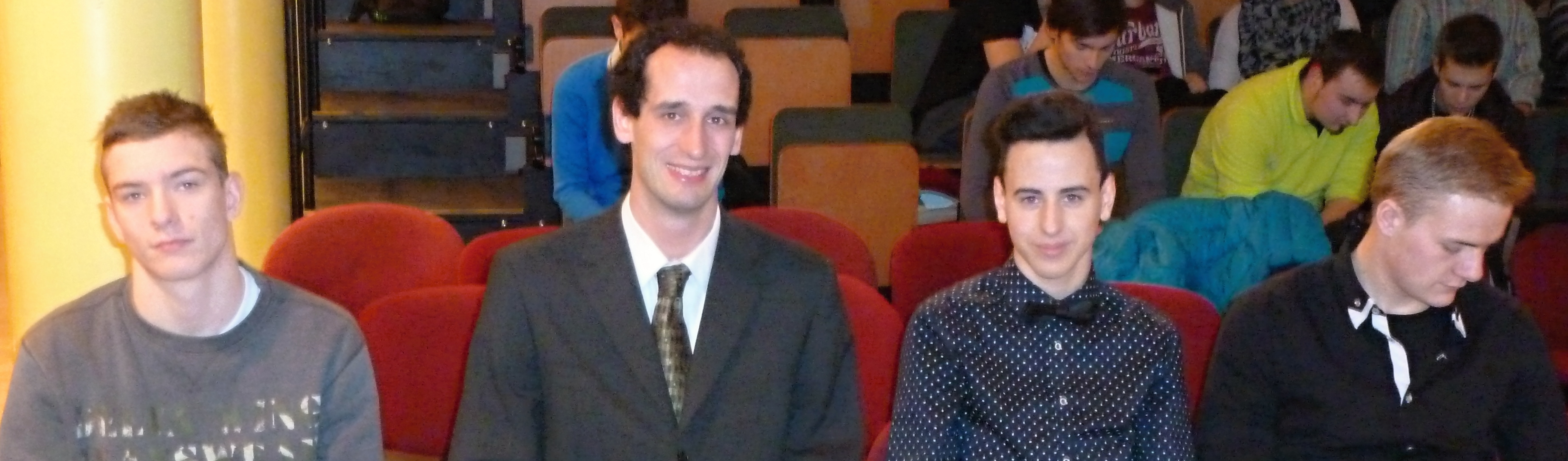 	Vítězové ve svých sekcích: Činčár, Volný, Koubek a Morávek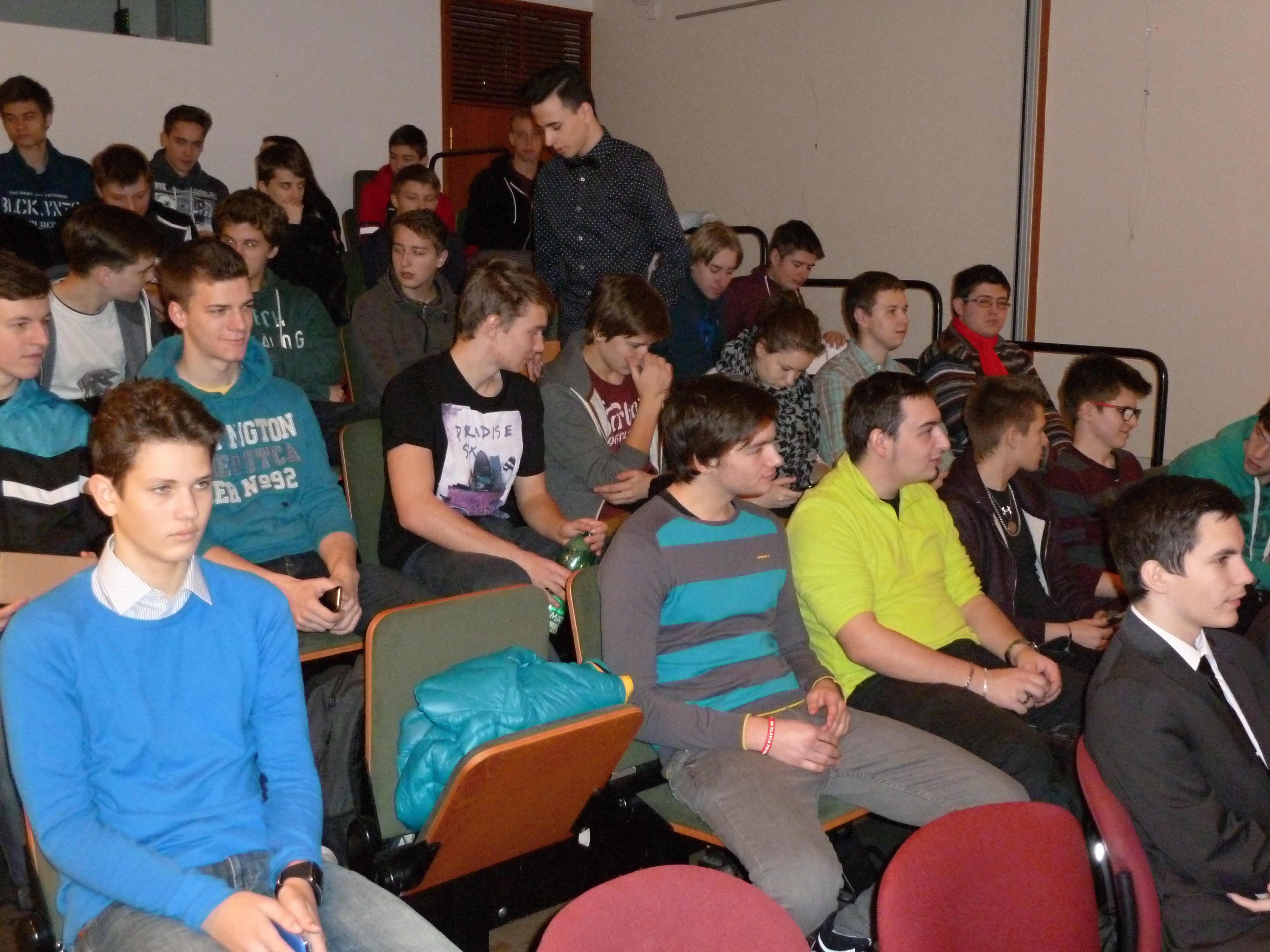 Účastníci konference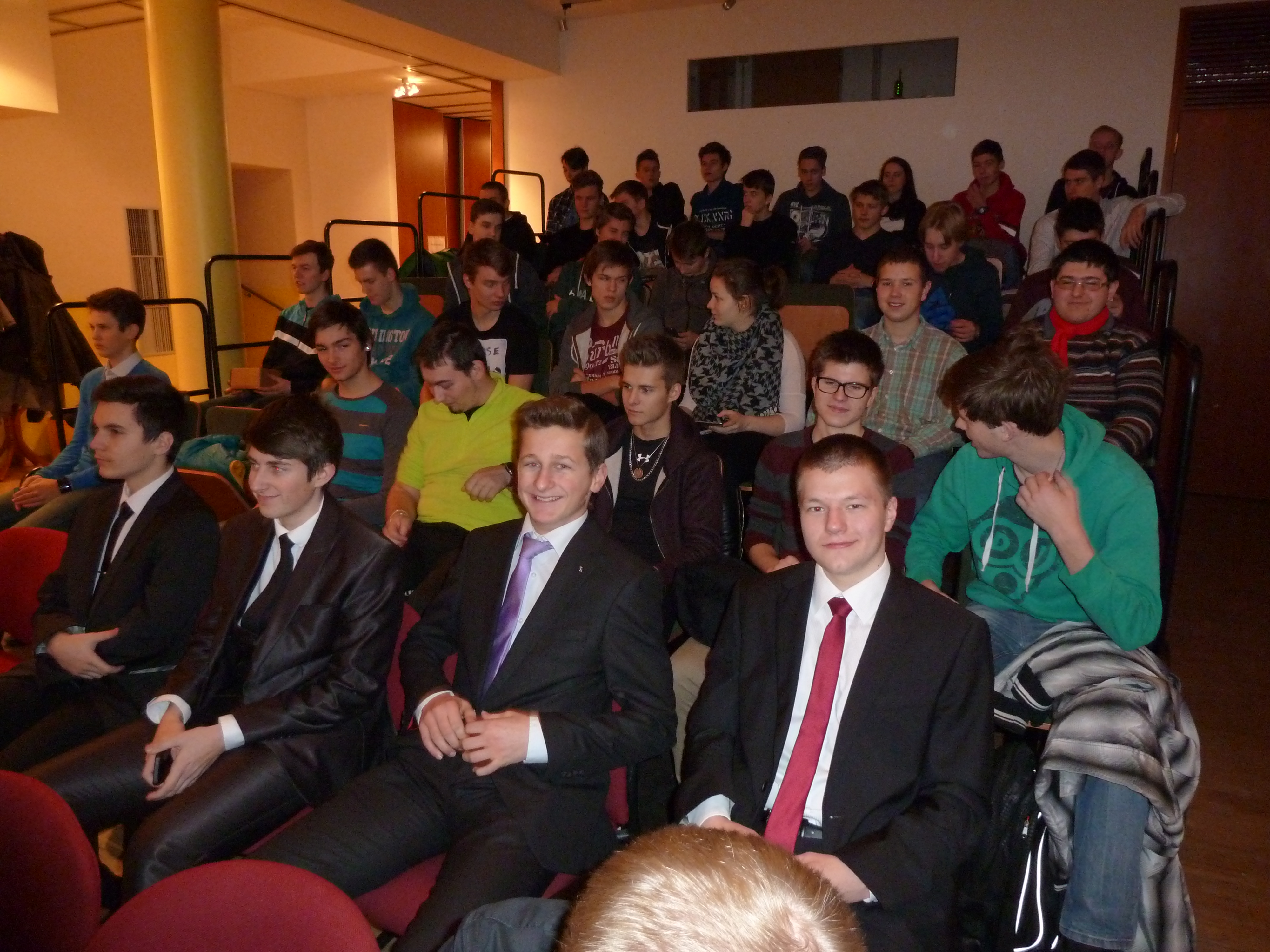 Sekce SPŠD-3.a 4. ročník – 9. 12. 2014Sekce SPŠD-3.a 4. ročník – 9. 12. 2014Sekce SPŠD-3.a 4. ročník – 9. 12. 2014Sekce SPŠD-3.a 4. ročník – 9. 12. 2014TřídaJméno studentaNázev práceNázev práce1DPE3ŠmehlíkCPUCPU2DPE3ČapekMulti-level marketingMulti-level marketing3DZ3SkálaLetiště Frankfurt n. MohanemLetiště Frankfurt n. Mohanem4DZ3GerasimchukSrovnání londýn. a tokij. metraSrovnání londýn. a tokij. metra5DS3MorávekPohon na CNGPohon na CNG6DMS4SoučekInformační systém pro cestující a jeho nedostatky v autobusech DP PrahaInformační systém pro cestující a jeho nedostatky v autobusech DP Praha7DME3WagenknechtLegiovlakLegiovlak8DS3MorávekKarel ČapekKarel Čapek9DL3BenešDivadloDivadloSekce SPŠD-dopravní-1.a 2. ročník- 11.12.2014Sekce SPŠD-dopravní-1.a 2. ročník- 11.12.2014Sekce SPŠD-dopravní-1.a 2. ročník- 11.12.2014TřídaJméno studentaNázev práce1DPE2FojtaLokomotiva 363/3622DS2ZapletalVolkswagen3DL2MarešTravel Service4DL2KrulišAirbus S.A.S.5DL2JanůLufthansa6DL2KlímaČSA7DL2KotoučLetiště Praha8DL2KoubekBoeing 7479DS2SinkeLIAZ10DL2StudničkaQATAR airways11DL2KuklíkPrůkopníci v historii letectví12DL2FlegrF4 Phanton II13DL2ŠťastnýProvincie Kanady14DS2MrkvičkaMillau15D1BŠtěpánElektrobusySekce SPŠD-nedopravní-1.a 2. ročník- 11.12.2014Sekce SPŠD-nedopravní-1.a 2. ročník- 11.12.2014Sekce SPŠD-nedopravní-1.a 2. ročník- 11.12.2014TřídaJméno Název práce1DE2BašováDostihy2DE2DavídekVLK a čekatelská zkouška3DE2MohauptTop Gear4DE2ČinčárBreak dance5DL2KavkaZem a vesmír6DL2LiškováPotápění7DL2MašindaSportovní střelba8 DS2MiňovskáJezdectví9DL2PišanPovodně 200210DL2SmolíkAC Sparta Praha11DL2StehlíkSjezdové lyžování12DL2ŠebekPlachtění13DL2ŠevčíkArsenal FC14DL2VernerManchestr United15DE2MikešVizuál.efekty-post produkce filmu16DE2KotlíkFotbal17DE2RoshanFutsal v ČR18DE2KokošEsport a progaming19DE2KošLondýn20DE2SynáčAlpy21DE2KáclCo nevynechat v Paříži22DE2VlčkováKraj ZlínSekce VOŠ- 11.12.2014Sekce VOŠ- 11.12.2014TřídaJméno studentaNázev práce1DLO1NeumanováBezpečnostní prvky v silniční dopravě2DLO1HřebíkPřepravní úkony v žel. nákladní přepravě3DLO1VolnýLetecká doprava4DLO1HamáčkováHistorie a současnost letecké dopravy v ČR5DLO2ArnaudovBezpečnost v letecké dopravě6DLO2KrálVyužití potenciálu železničních tratí v ČR7DLO1MimraAircraft piston engines8DLO3NěmečkováShipment delivering technology